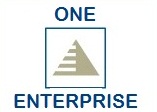 Grange Farm Steering Group (SG) Committee				               Tenure Mix & Location      One Enterprise Ltd (Independent Tenant Advisor) 				        19.00 Wednesday 13th July 2016Present: Rekha Patel, Varsha Patel, Kandiah Thayaparan, Ken Woods (chair), Shamim Manji,  Fiona Allen, Bill Beardon, Shivakuru Selvathurai, Shaz Mohammed, Sharon Reid, Amita Jagal-Kempster, Paddy Lyne (HFTRA), John Harvey and Zainab Malik (One Enterprise Ltd).Paul Mullins and Khalil Rahman (Harrow Council)Apologies: Daud Amin, Ranjan Narayanasamy, Suraya Habibzay, Juliana Nkansa, Rikki Hicks, Dorothy Powell, Victoria Vaughan, Ann Witter, Aaron Burton, Rupen Gantra, Ali Noormohamad, Akshaya Tharmasekaran, Joanne Greenwood and Raj Kumar.Declarations: No new declarations.	1. Notes of the previous meeting held on 6th July 2016 were agreed.2. Matters arising													                 - Fiona and Raj had attended the very informative Roxeth Library regeneration consultation. The Library is likely to be turned into a community hub building.3. Tenure Mix & Location	  										      - Paul gave a short presentation on…									      	4. Action Fun Day Planning	      									      -		5. Dates of Meetings									      			       -  Saturday 16th July 10.00            Fun Day set up & event starts at 13.00 			       -	Wednesday 27th July 19.00       Health Impact Assessment (Paul to confirm)             	       -  Wednesday 10th August 19.00   Confidence Building (Raj & Paul)	   			       -  Wednesday 17th August 19.00   Neighbourhood Agreement (Beljit)		7. Any Other Business															     